Dětský branný den v parku, Český Brod, 10.9.2016http://sokolbrod.cz/10-9-2016-detsky-branny-den-v-parku/Publikováno 29.9.2016 | Autor: Jarda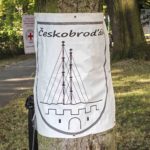 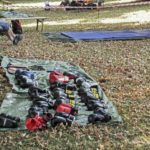 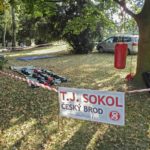 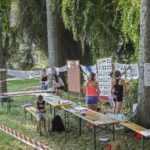 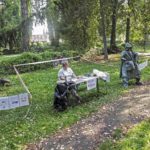 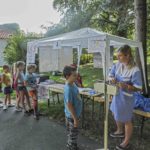 10. září proběhl v městském parku v pořadí již 6. Dětský branný den, pořádaný spolkem Českobroďák. Stejně jako každý rok, přilákala akce několik stovek dětí i dospělých, kteří si do parku přišli ověřit své znalosti, leccos nového se dozvědět, hodně toho uvidět a vyzkoušet na vlastní kůži.Této akce se jako spolupořadatel účastní každý rok i Sokol, který zde má své stanoviště sebeobrany, přispívá na akci svým nářadím, a cvičitelé a členové Sokola zde také každoročně působí na jednotlivých stanovištích a mají nemalou zásluhu o hladký průběh celého DBD.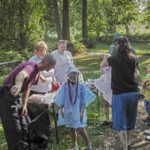 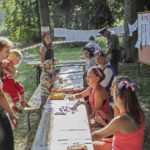 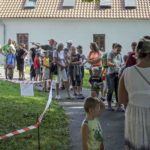 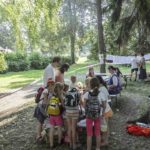 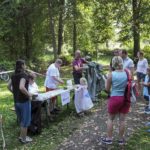 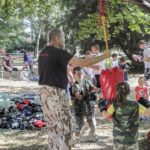 Celá akce byla velmi zajímavá i proto, že se zde každý mohl na vlastní oči seznámit s různými složkami integrovaného záchranného systému i bezpečnostních složek. Více informací o akci a i více fotografií najdete na webových stránkách a Facebooku spolku Českobroďák. Ale i zde jej jich k vidění docela dost…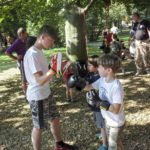 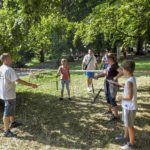 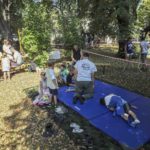 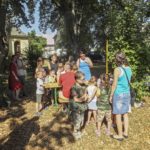 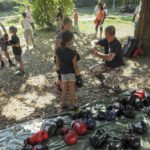 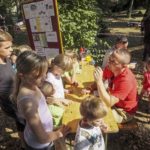 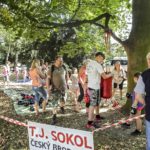 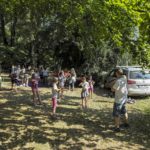 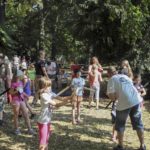 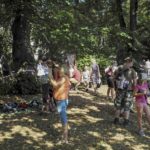 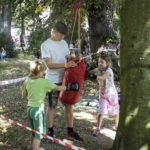 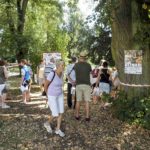 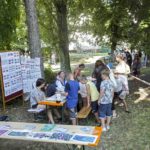 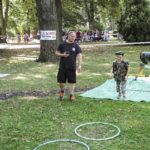 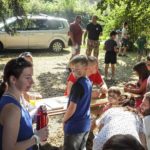 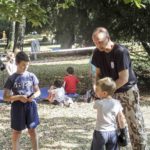 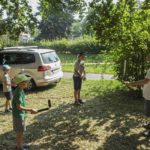 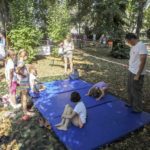 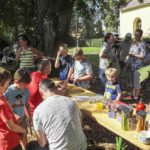 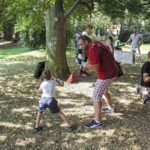 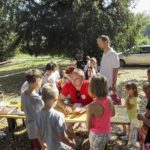 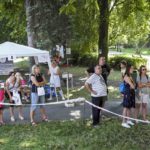 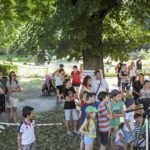 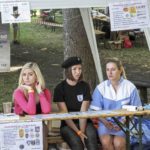 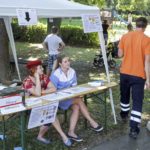 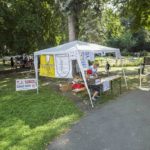 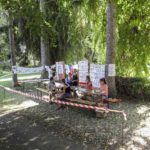 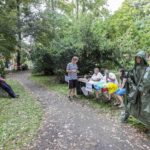 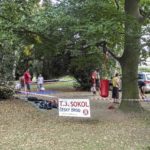 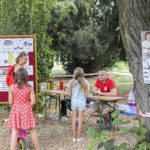 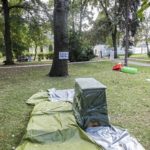 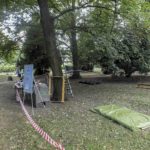 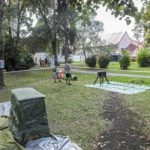 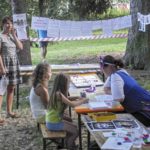 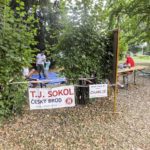 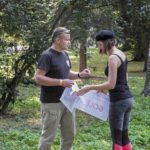 